Задания по математике для обучающихся группы  Т -19 Добрый день. Сегодня  продолжаем изучать  тему «Решение тригонометрических уравнений»Для этогоПовторяем  теоретический материал по учебнику:  пункт 11  стр.82 . Внимательно изучаем опорные конспекты  от 16.04, 17.04, 18.04. Кто не переписал в тетрадь -  переписываем и разбираемся в решении уравнений. Решение уравнений оформляем так, как представлено в опорных конспектах. Самостоятельно решаем задания ( метод деления обеих частей уравнения на сos2x)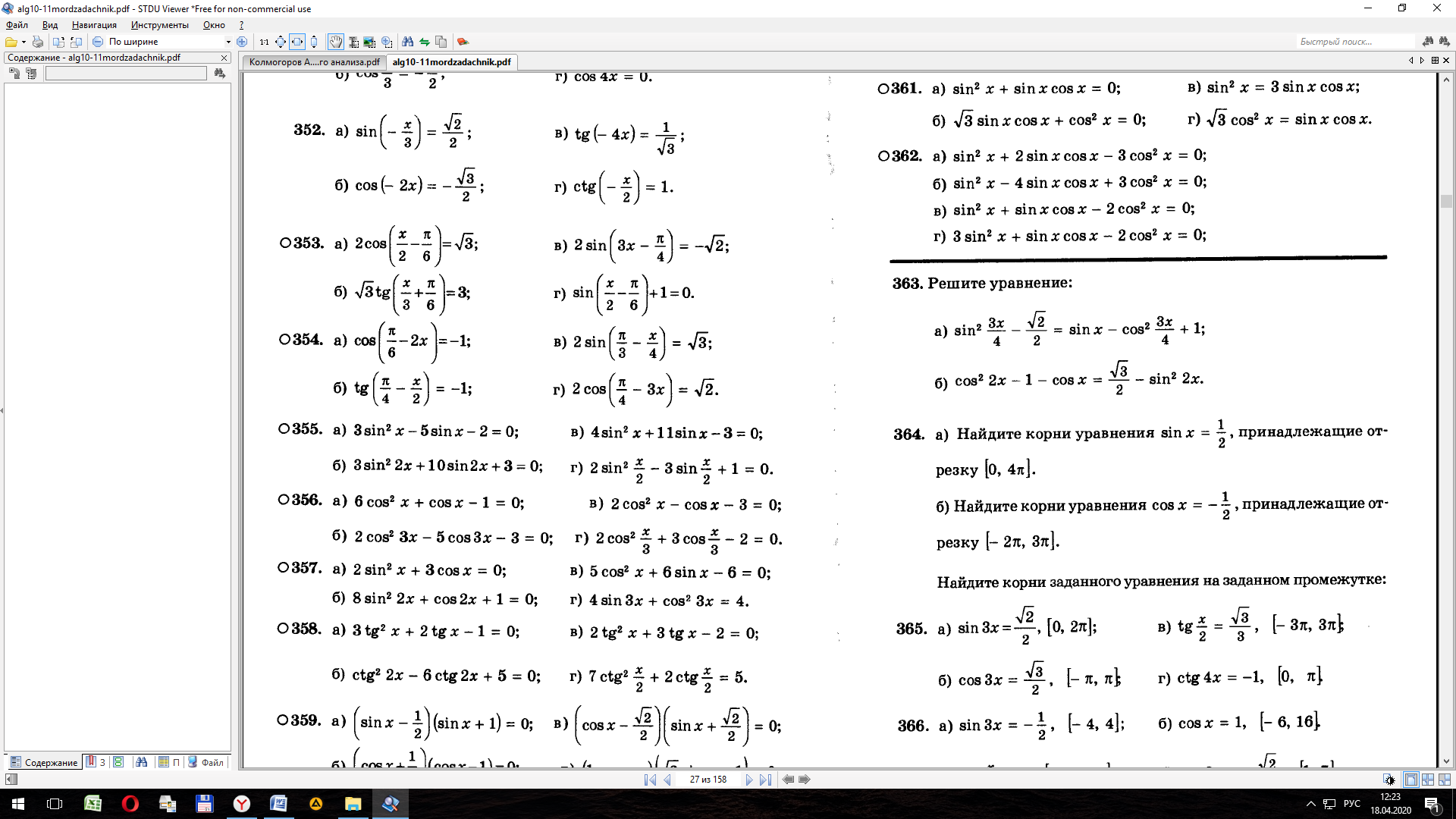 Справочный материал остается в теме.В таблице работаем, только, в «красном поле».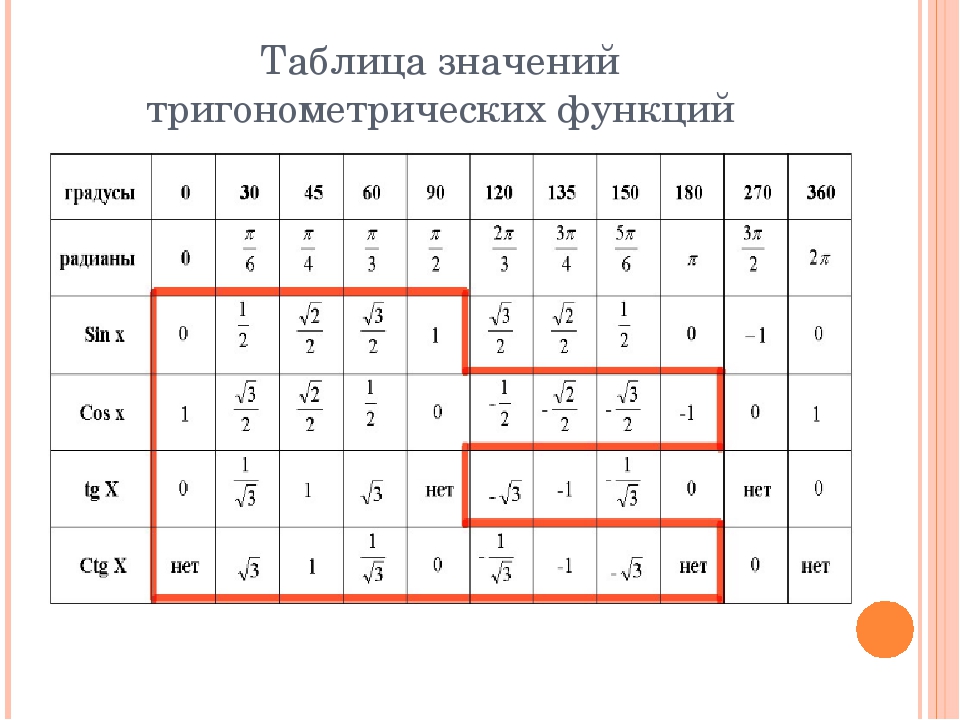 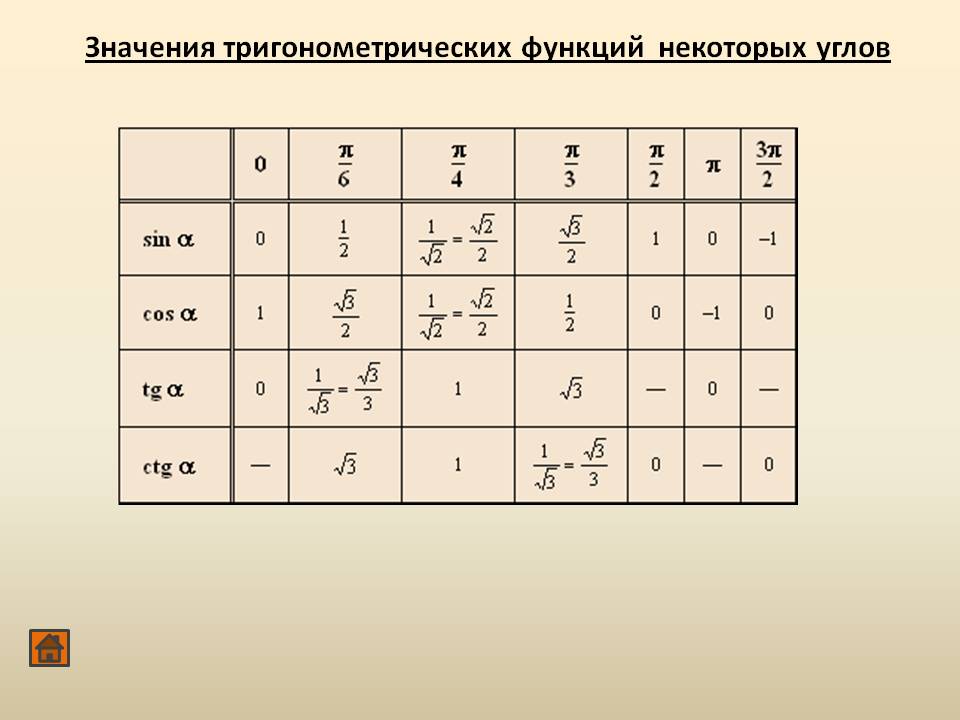 Выполненные задания  отправляем  мне на эл.почту     ksp.npet@mail.ru      до  24  апреля  2020. Фото делаем разборчивые.Учебник прилагается в расписании.